FOR IMMIDEATE RELEASE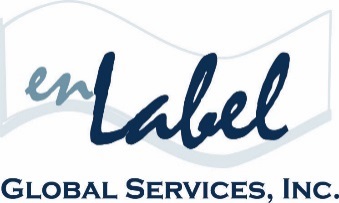 Media Contact Ken LegaultenLabel Global Services(617) 419-2400klegault@enlabel.comENLABEL GLOBAL SERVICES PARTNER WITH MEDIA JET AND EPSON TO PRODUCE ON DEMAND PATIENT IMPLANT CARDSBOSTON, July 2020. July 8, 2020 | Boston, MAIn an effort to vastly improve the customer experience with color label printing and the requirement of patient cards, enLabel Global Services is proud to announce our strategic partnership with MediaJet and Epson to produce on demand patient implant cards. The enLabel Integrated Packaging Management (IPM) Software Platform supports Epson and Media Jet to deliver best-in-class, end-to-end solutions for color label printing in the medical device and healthcare markets.We look forward to fostering a fantastic partnership with Epson and Media Jet, as to make on demand patient implant cards simple, compliant and convenient.For additional information, please visit www.epson.com and www.mediajet.com.About enLabel Global ServicesFounded in 2005, enLabel Global Services has completely changed the pace of the global enterprise packaging industry, by providing the World’s only end-to-end Integrated Packaging Management (IPM) Software Platform. Headquartered in the historical North End of Boston, MA, enLabel Global Services is a Technology and Consulting Services Company that works diligently with manufacturers and distributors in the Medical Device, Biotech, Pharmaceutical, Aerospace and Petro/Chemical industries. With a state-of-the-art streamlined approach to the global packaging process, enLabel is an industry leader in achieving zero-defect packaging, worldwide. For more information on the enLabel IPM Software Platform, as well as global compliance and additional services, please visit enLabel.com.